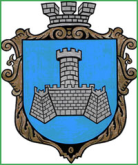 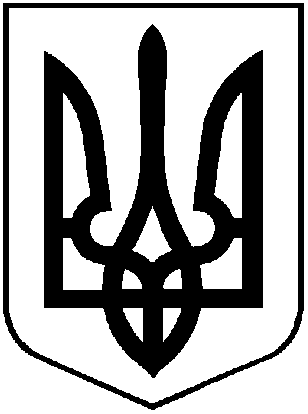 УКРАЇНАВІННИЦЬКОЇ ОБЛАСТІМІСТО ХМІЛЬНИК     РОЗПОРЯДЖЕННЯ       МІСЬКОГО ГОЛОВИвід  20 квітня 2023 року                                                                        №180-рПро делегацію від міста Хмільникадо міста і гміни Буско – Здруй 	Керуючись ст.ст. 42,59 Закону України „Про місцеве самоврядування в Україні”, в рамках виконання умов Угоди між територіальними громадами міста Хмільника Вінницької області та міста і гміни Буско – Здруй   Свєнтокшиського воєводства Республіки Польща про партнерство і співпрацю від 07.11.2008 року, з метою отримання в якості безоплатної допомоги автобуса від партнерів з міста Буско-Здруй, враховуючи відповідне запрошення польської сторони від 19.04.2023 року:1. Затвердити склад офіційної делегації від територіальної громади міста Хмільника з 23 квітня по 27 квітня  2023 року:Редчик Сергій Борисович – заступник міського голови з питань діяльності виконавчих органів міської ради – керівник делегації,          паспорт FN 383141;Терещук Руслан Васильович  – депутат Вінницької обласної ради, приватний підприємець ;Тютюнник  Ярослав Юрійович –  водій.2.  Відрядити до міста і гміни Буско-Здруй з 23 квітня по 27 квітня 2023 року Редчика Сергія Борисовича, заступника міського голови з питань діяльності виконавчих органів міської ради, з метою отримання автобуса.3.  Контроль за виконанням цього розпорядження залишаю за собою.Міський голова                                                   Микола ЮРЧИШИН